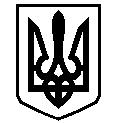 У К Р А Ї Н АВАСИЛІВСЬКА МІСЬКА РАДАЗАПОРІЗЬКОЇ ОБЛАСТІР О З П О Р Я Д Ж Е Н Н Яміського голови25 квітня  2017                                                                                                     №  53Про скликання  виконавчого комітету Василівської  міської ради  	Відповідно до ст. 42, 53 Закону України «Про місцеве самоврядування в Україні»Скликати    засідання  виконавчого  комітету Василівської міської ради Запорізької області 04 травня 2017  року о 14-00 годині  в приміщенні  Василівської міської ради за адресою: м.Василівка, бульвар Центральний, 1.Включити до порядку денного  засідання виконавчого комітету міської ради  питання:2.1. Про  виконання міського бюджету за 1 квартал 2017 року;2.2. Про коригування базових узгоджених тарифів на виробництво, транспортування та постачання теплової енергії для  інших споживачів ПРАТ «Василівкатепломережа».Доповідає – Карєва Т.О.– заступник міського голови з питань діяльності виконавчих органів ради, начальник відділу економічного розвитку   виконавчого апарату міської ради.2.3. Про санітарний стан, благоустрій та озеленення міста Василівка;2.4. Про визначення переможця конкурсу з перевезення пасажирів на автобусному маршруті загального користування в м.Василівка  по маршруту  № 2 – «вул. Каховська – ТОВ «Василівський завод МК».Доповідає – Борисенко Ю.Л. – заступник міського голови з питань діяльності виконавчих органів ради, начальник відділу комунального господарства та містобудування   виконавчого апарату міської ради.2.5. Про роботу комунальних дошкільних навчальних закладів міста в літній період 2017 року;2.6. Про надання матеріальної допомоги;2.7. Про зняття з квартирного обліку;2.8. Про передачу житлового приміщення за адресою: м. Василівка, вул. Невського  буд. 63, кв. 23а в особисту власність Бітюцькій А.П.;  2.9. Про передачу житлового приміщення за адресою:м. Василівка, вул. Соборна   буд. 71, кв. 22 в особисту власність Губі І.М.;2.10. Про передачу житлового приміщення за адресою:м. Василівка, пров. Єсеніна  буд. 5, кв. 42 в особисту власність Скнар Є.П.;2.11. Про передачу житлового приміщення в гуртожитку по вул. Дніпровській  буд. 32, кім. 19 м. Василівка в особисту власність Юхимцевій Я.М.;2.12. Про переоформлення облікової справи    Ширіної О.А.; 2.13. Про переоформлення облікової справи    Шевченка І.В.; 2.14. Про постановку на квартирний облік Кабаченко Л.О. Доповідає – Джуган Н.В.  - заступник  міського голови з питань діяльності виконавчих органів ради, начальник відділу з гуманітарних питань  виконавчого апарату міської ради2.15. Про визначення місць проведення масових заходів, розміщення інформаційних наметів на території м. Василівки Запорізької області2.16. Про   уповноважених посадових  осіб  на складання протоколів про адміністративні правопорушення.Доповідає – Кривуля В.В. – керуючий справами виконавчого комітету, начальник відділу юридичного забезпечення та організаційної роботи виконавчого апарату міської ради.2.17. Різне.Міський голова                                                                                                   Л.М.Цибульняк  